Tonus regülasyonu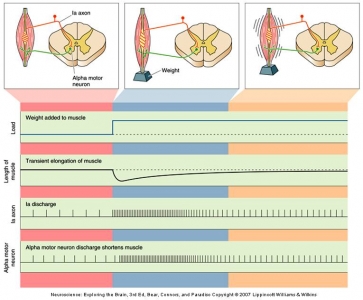 Şekil 1: Tonus regülasyonunda kas iğciğinin rolü